Срок антикоррупционной экспертизы 3 дня до 14 декабря 2015. ПРОЕКТИВАНОВСКАЯ ОБЛАСТЬАДМИНИСТРАЦИЯ ЮЖСКОГО МУНИЦИПАЛЬНОГО РАЙОНА ПОСТАНОВЛЕНИЕот ________ №  __________                                                                     г. ЮжаО внесении изменений в муниципальную программу«Развитие физической культуры, спорта, туризма и повышение эффективности  реализации молодежной  политики Южского муниципального района»,  утвержденную постановлением Администрации Южского муниципального района                                            от 17.11.2014г. № 1045-п (в действующей редакции)В соответствии  с постановлением Администрации Южского муниципального района от 02.09.2013 № 719-п «Об утверждении порядка разработки, реализации и оценки эффективности муниципальных программ Южского муниципального района»,  Администрация Южского муниципального района   п о с т а н о в л я е т:1. Внести в муниципальную программу «Развитие физической культуры, спорта, туризма и повышение эффективности  реализации молодежной  политики Южского муниципального района», утвержденную постановлением Администрации Южского муниципального района от 17.11.2014 г. № 1045-п (далее – Муниципальная Программа) следующие изменения: 1.1. Строку седьмую Раздела 1 «Паспорт программы» Муниципальной Программы изложить в новой редакции:* сумма уточняется после выделения денежных средств из областного бюджета»1.1.1. Раздел 5 «Ресурсное обеспечение муниципальной программы» Муниципальной Программы изложить в новой редакции:«5. Ресурсное обеспечение муниципальной программы* сумма уточняется после выделения денежных средств из областного бюджета»1.2. Раздел 1 «Паспорт подпрограммы» Подпрограммы «Организация и проведение мероприятий по работе с детьми и молодежью» являющейся Приложением № 1 к Муниципальной Программе изложить в новой редакции:«1. Паспорт подпрограммы1.2.1. Раздел «Ресурсное обеспечение мероприятий подпрограммы» Подпрограммы «Организация и проведение мероприятий по работе с детьми и молодежью» являющейся Приложением № 1 к Муниципальной Программе изложить в новой редакции:«5. Ресурсное обеспечение мероприятий подпрограммы1.3. Раздел 1 «Паспорт подпрограммы» Подпрограммы «Развитие физической культуры и спорта в Южском муниципальном районе» являющейся Приложением № 4 к Муниципальной Программе изложить в новой редакции:«1. Паспорт подпрограммы1.3.1. Раздел «Ресурсное обеспечение мероприятий подпрограммы» Подпрограммы «Развитие физической культуры и спорта в Южском муниципальном районе» являющейся Приложением № 4 к Муниципальной Программе изложить в новой редакции:«5. Ресурсное обеспечение мероприятий подпрограммы2. Опубликовать настоящее постановление в официальном издании «Правовой Вестник Южского муниципального района».Глава Южского муниципального района                               В.И. Мальцев «Объем ресурсного обеспечения программыОбщий объем бюджетных ассигнований:      2015 год – 2 855 486,73 руб.,                                2016 год – 2 763,0 руб.,2017 год – 2 425 627 руб.Бюджет Южского муниципального района:        2015 год – 2 855 486,73 руб.,2016 год –  2 763,0 руб.,   2017 год –  2 425 627 руб.Областной бюджет:2015 год — *2016 год — *2017 год — *  №№ппНаименование подпрограммыИсточник ресурсного обеспечения2015год, руб.2016год, руб.2017год, руб.Программа, всегоПрограмма, всего2 855 486,732 763 0002 425 627Бюджетные ассигнованияБюджетные ассигнования2 855 486,732 763 0002 425 627Бюджет Южского муниципального районаБюджет Южского муниципального района2 855 486,732 763 0002 425 627Бюджет Ивановской областиБюджет Ивановской области***1Аналитические подпрограммы1.1.Подпрограмма  «Организация и проведение мероприятий по работе с детьми и молодежью».Бюджетные ассигнования.Бюджет Южского муниципального района.1 070 146,731 070 146,731 017 1001 017 1001 017 1001 017 1001.2.Подпрограмма «Гражданско-патриотическое воспитание детей, подростков и молодежи».Бюджетные ассигнования.Бюджет Южского муниципального района.137 900137 900137 900137 900137 900137 9001.3.Подпрограмма «Молодая семья».Бюджетные ассигнования.Бюджет Южского муниципального района.36 50036 50056 50056 50056 50056 5001.4.Подпрограмма «Развитие физической культуры и спорта в Южском муниципальном  районе».Бюджетные ассигнования.Бюджет Южского муниципального района.550 240550 240411 000411 000344 427344 4271.5.Подпрограмма «Реализация молодежной политики в Южском муниципальном районе».Бюджетные ассигнования.Бюджет Южского муниципального района.136 000136 000195 500195 500115 000115 0001.6.Подпрограмма «Развитие туризма в Южском муниципальном районе».Бюджетные ассигнования.Бюджет Южского муниципального района.774 700774 700795 000795 000674 700674 7001.7.Подпрограмма «Строительство плоскостных спортивных сооружений в Южском муниципальном районе».Бюджетные ассигнования.Бюджет Южского муниципального района.Бюджет Ивановской области150 000150 000*150 000150 000*100 000100 000*Тип подпрограммыАналитическаяНаименование подпрограммыОрганизация и проведение мероприятий по работе с детьми и молодежьюСрок реализации подпрограммы2015-2017 годыИсполнители подпрограммыМуниципальное казенное учреждение «Южский молодежный центр»Цель подпрограммыРеализация мероприятий, направленных на обеспечение занятости и трудоустройства молодежи, создание благоприятного климата для ее деловой активности, предупреждение правонарушений и преступлений среди несовершеннолетних, пропаганда здорового образа жизниОбъем ресурсного обеспечения программыОбщий объем бюджетных ассигнований          2015 год – 1 070 146,73 руб.,                                2016 год – 1 017 100 руб.,                                2017 год – 1 017 100 руб.Бюджет Южского муниципального района          2015 год – 1 070 146,73 руб.,                                2016 год – 1 017 100 руб.,      2017 год – 1 017 100 руб.»№Наименование мероприятияИсточник ресурсного обеспеченияИсполнитель2015год, руб.2016год, руб.2017год, руб.Подпрограмма, всегоПодпрограмма, всегоПодпрограмма, всего1 070 146,731 017 1001 017 100Бюджетные ассигнованияБюджетные ассигнованияБюджетные ассигнования1 070 146,731 017 1001 017 100Бюджет Южского муниципального районаБюджет Южского муниципального районаБюджет Южского муниципального района1 070 146,731 017 1001 017 1001Оказание муниципальной услуги «Организация и проведение мероприятий по работе с детьми и молодежью»1 070 146,731 017 1001 017 100Бюджетные ассигнованияБюджетные ассигнования1 070 146,731 017 1001 017 100Бюджет Южского муниципального районаБюджет Южского муниципального района1 070 146,731 017 1001 017 100»Тип подпрограммыАналитическаяНаименование подпрограммы«Развитие физической культуры и спорта в Южском муниципальном районе»Срок реализации подпрограммы2015-2017 годыИсполнители подпрограммы- Администрация Южского муниципального района в лице отдела туризма, молодежи и спорта;- Отдел образования администрации Южского муниципального районаЦель (цели) подпрограммыРазвитие физической культуры и спорта в Южском муниципальном районеОбъем ресурсного обеспечения программыОбщий объем бюджетных ассигнований                            2015 год – 550 240 руб.,                            2016 год – 411 000 руб.,                            2017 год – 344 427 руб.Бюджет Южского муниципального района                            2015 год – 550 240 руб.,                            2016 год – 411 000 руб.,                            2017 год – 344 427 руб.»№№ппНаименование мероприятияИсточник ресурсного обеспеченияИсполнитель2015год, руб.2016год, руб.2017год, руб.Подпрограмма, всегоПодпрограмма, всегоПодпрограмма, всего550 240411 000344 427Бюджетные ассигнованияБюджетные ассигнованияБюджетные ассигнования550 240411 000344 427Бюджет Южского муниципального районаБюджет Южского муниципального районаБюджет Южского муниципального района550 240411 000344 4271Проведение спортивно-оздоровительных и спортивно-массовых мероприятий.Администрация Южского муниципального района в лице отдела туризма, молодежи и спорта359 540220 300161 100Бюджетные ассигнованияБюджетные ассигнования359 540220 300161 100Бюджет Южского муниципального районаБюджет Южского муниципального района359 540220 300161 1002Проведение спортивно-оздоровительных и спортивно-массовых мероприятий.Отдел образования администрации Южского муниципального района190 700190 700183 327Бюджетные ассигнованияБюджетные ассигнования190 700190 700183 327Бюджет Южского муниципального районаБюджет Южского муниципального района190 700190 700183 327»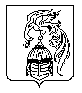 